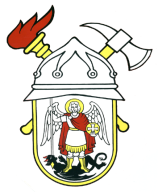 JAVNA VATROGASNA POSTROJBAGRADA ŠIBENIKAPut groblja 222000 ŠibenikOIB 28392388169KLASA: 007-03/23-02/06URBROJ: 2182-1-55-04-23-1Šibenik, 18. kolovoza 2023.                                                   				JAVNA VATROGASNA POSTROJBA							GRADA ŠIBENIKA							VATROGASNO VIJEĆEPREDMET:  Sjednica Vatrogasnog vijeća Javne vatrogasne postrojbe grada ŠibenikaDana 23. kolovoza 2023. godine, u prostorijama Javne vatrogasne postrojbe grada Šibenika, u 09:30 sati, održati će se 29. sjednica Vatrogasnog vijeća sa sljedećimDNEVNIM REDOMUsvajanje zapisnika s 28. sjednice Vatrogasnog vijeća od 27. srpnja 2023. godine,Izvještaj o izvršenju financijskog plana Javne vatrogasne postrojbe grada Šibenika za prvo polugodište 2023. godine,Razno.JAVNA VATROGASNA POSTROJBA  GRADA ŠIBENIKA             VATROGASNO VIJEĆE                    PREDSJEDNIK					                              Tomislav Banovac